Journée d’études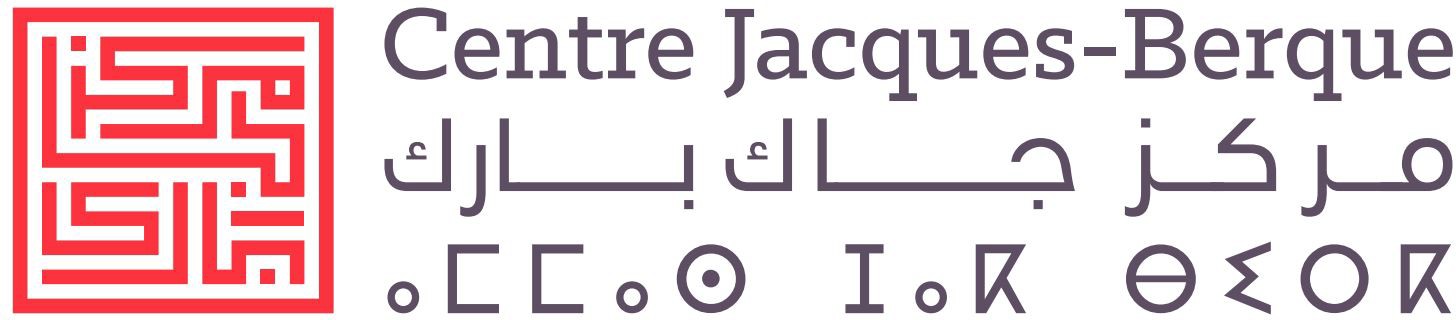 « Quête des ansâb, quête des ashrâf »1er juin 2022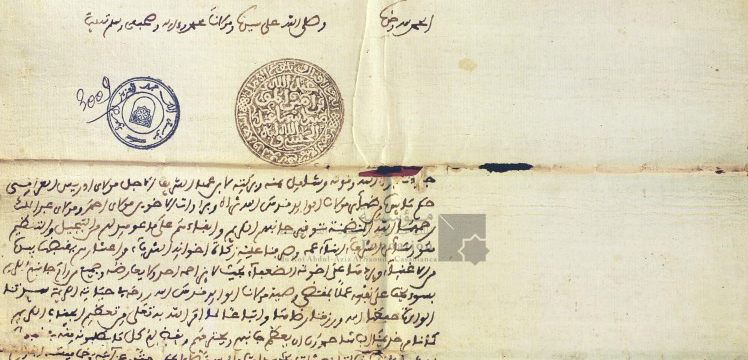 Au Centre Jacques BerqueOrganisé par Catherine Mayeur-JaouenEn hybride au Centre Jacques-Berque | contact : secretariat@cjb.ma@Fonds Sarrâj, Dahir de renouvellement des chorfa ‘Irâqiyyûn,ﺗﺠﺪ�ــﺪ اﻟﻈﻬــ� اﻟ��ــﻒ ﻟﻠ�ﻓــﺎء اﻟﻌﺮاﻗﻴــ ��1143/1730 P R O G R A M M E	9h00 : AccueilGénéalogistes	et	lignages	à	l’époque modernePrésident de séance : Professeur AbdelahadSebti9h30 : Dr. Bilal Dahia (Université Abdel- malek Saâdi, Tétouan et Ministère de l’Édu- cation, Tanger)Tétouan et les œuvres généalogiques de l’époque de Moulay Ismaïl. Origines histo- riques d’un phénomène social.10h00 : Professeur Jaafar Ben El-Haj Soula- mi (Université Abdelmalek Saâdi, Tétouan)Le problème de l'authenticité des généalo- gies des immigrés andalous au Maroc et dans les régences ottomanes à l'époque moderne, entre réclamation et refus10h30 : Pause-caféGénéalogies des ashrâf et des soufisPrésident de séance : Professeur Jaafar Ben El-Haj Soulami11h00 : Dr. Muhammad Reda Boudchar(Faculté usûl al-dîn, Tétouan)Soufisme et chérifisme : généalogie d’une famille vénérée (Les Chorfa Baqqālīs)11h30 – Professeur Stefan Reichmuth (Uni-versité de Bochum)Murtadâ al-Zabîdî (m. 1791) comme généa- logiste des ashrâf12h30 : déjeuner14h00 : repriseLa place des ashrâf dans l’histoire socialePrésident de séance : Professeur Catherine Mayeur-Jaouen14h00 : Dr. Ismail Warscheid (CNRS, IRHT,Paris)ismailwarscheid@yahoo.comL’intégration des lignages chérifiens dans le tissu généalogique de l’Ouest saharien.14h30 : Dr. Antoine Perrier (CNRS, IREMAM,Aix-en-Provence)Sharaf et pauvreté. Aperçu d’une histoire sociale des chorfa au Maroc (XIXe-XXe siècle)15h30 : Pause théRevivifier le chérifisme dans le monde arabecontemporainPrésident de séance : Professeur Stefan Reichmuth16h00 : Dr. David Jordan (Université deBochum)The niqābat al-ashrāf and the State: Two Revivals of Sharifism Between Sunna and Shīʿa in Modern Iraq16h30 : Professeur CatherineMayeur-Jaouen (Sorbonne Université)« Les Historiens des chorfa » : généalogies récapitulatives des chorfa marocains, de la fin du XIXe siècle à la fin du XXe siècle17h30 : Conclusion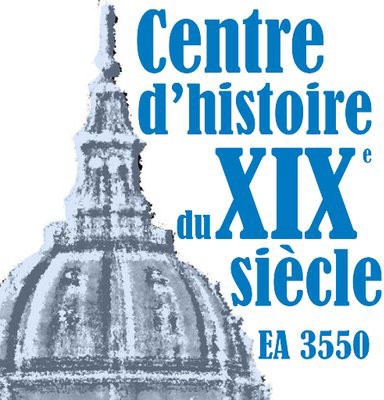 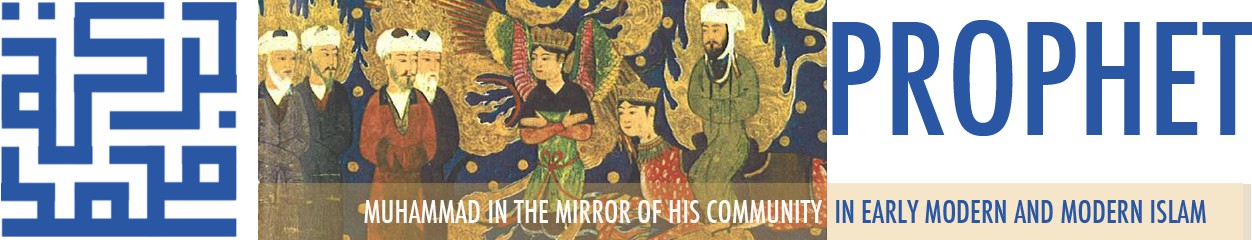 